Weekly Study PlannerHINTS:  1) Identify when you work most effectively.  This is when you do some of your “hard thinking”.   2) Try to make sure you balance homework, assignments and revision over the day and week. 3)  Think innovatively of when you can do homework (riding the bus to school,  listen to podcast while you are doing the dishes)  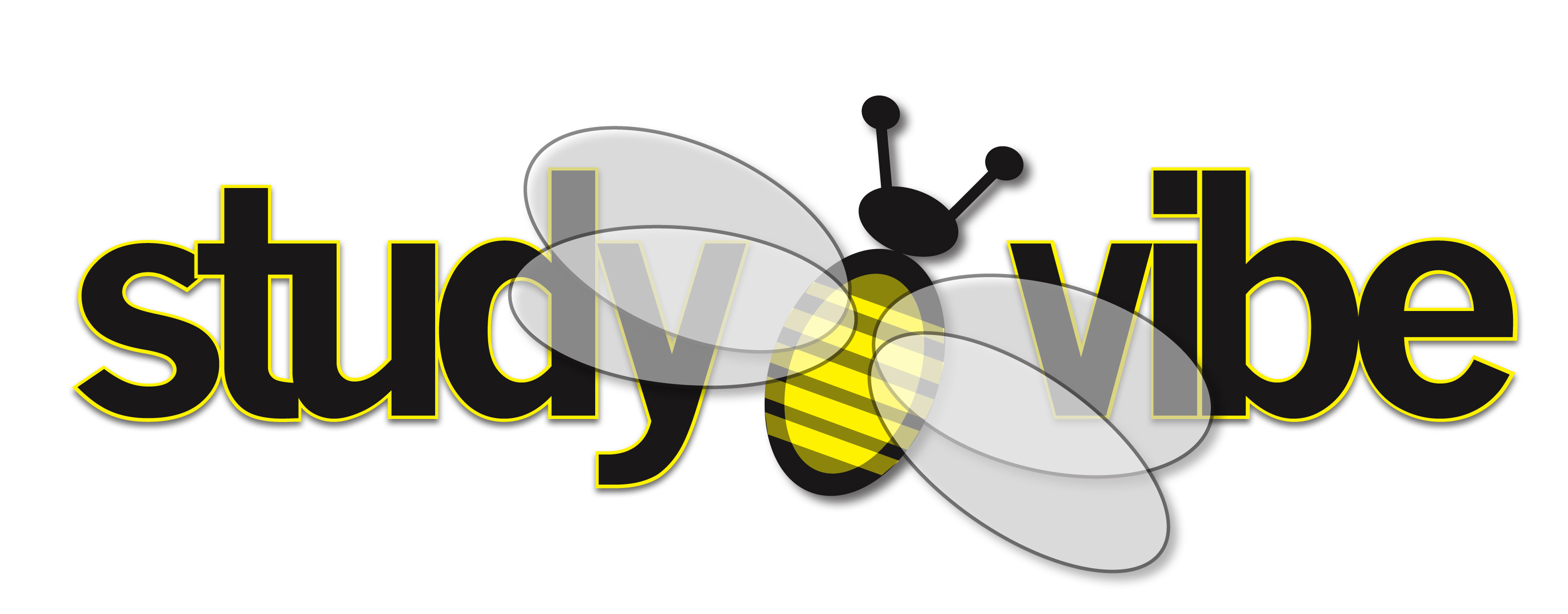 4) Your weekend program will probably be quite different from the rest of the week as you have more flexibility with time.MondayTuesdayWednesdayThursdayFridaySaturdaySundayMorningBefore school* Revision* Chapter reading for new topic* NovelAfter schoolEat something first!!!* Review work from the day* Go over notes that were takenAfter Dinner* Homework* Assignments* Revision